                                                                                                  Wodzisław, dnia.......................              ............................................................................................................................................. ( wnioskodawca, adres )  URZĄD MIASTA I GMINY   WODZISŁAWul.  Krakowska 628-330 WodzisławWNIOSEKw sprawie zatwierdzenia podziału nieruchomościZgodnie  z art.  94 - 97  ustawy z  dnia  21 sierpnia 1997 roku  o gospodarce nieruchomościami (tekst jednolity: Dz. U. z 2020r., poz. 1990 z późn. zm.) wnoszę 
o zatwierdzenie projekt podziału nieruchomości stanowiącej  moją własność, położonej                        w miejscowości ...................................................... działka nr ewid..............................                        o powierzchni …………………………                                                                                                   ………………………….......                                                                                                       (podpis wnioskodawcy)Załączniki:Dokument stwierdzający tytuł prawny do nieruchomości. Wypis z katastru (ewidencji) nieruchomości i kopię mapy katastralnej obejmującej nieruchomość podlegającą podziałowi. Decyzję o warunkach zabudowy i zagospodarowania terenu, w przypadku kiedy podział jest zgodny z warunkami określonymi w decyzji.Pozwolenie Wojewódzkiego Konserwatora Zabytków w przypadku podziału nieruchomości wpisanej  do rejestru zabytków. Wstępny projekt podziału, z wyjątkiem podziałów, o których mowa w art. 95.Protokół z przyjęcia granic nieruchomości.  Mapę projektu podziału nieruchomości wraz z wykazem zmian gruntowych                             i wykazem synchronizacyjnym, jeżeli oznaczenie działek gruntu w katastrze (ewidencji) nieruchomości  jest inne niż w  księdze wieczystej.KLAUZULA INFORMACYJNANa podstawie art. 13 Rozporządzenia Parlamentu Europejskiego i Rady (UE) 2016/679 z dnia 27 kwietnia 2016 r. w sprawie ochrony osób fizycznych w związku z przetwarzaniem danych osobowych i w sprawie swobodnego przepływu takich danych oraz uchylenia dyrektywy 95/46/WE (ogólne rozporządzenie o ochronie danych), publ. Dz. Urz. UE L Nr 119, s. 1 informujemy, iż: 1. Administratorem Pani/Pana danych osobowych jest Urząd Miasta i Gminy w Wodzisławiu (Ul. Krakowska 6, 28-330 Wodzisław, Tel. (41) 38-06-118). 2. W sprawach z zakresu ochrony danych osobowych mogą Państwo kontaktować się 
z Inspektorem Ochrony Danych pod adresem e-mail: robertbednar@wp.pl. 3. Dane osobowe będą przetwarzane w celu realizacji obowiązków prawnych ciążących na Administratorze. 4. Dane osobowe będą przetwarzane przez okres niezbędny do realizacji ww. celu 
z uwzględnieniem okresów przechowywania określonych w przepisach odrębnych, w tym przepisów archiwalnych.5. Podstawą prawną przetwarzania danych jest art. 6 ust. 1 lit. c) ww. Rozporządzenia. 6. Odbiorcami Pani/Pana danych będą podmioty, które na podstawie zawartych umów przetwarzają dane osobowe w imieniu Administratora. 7. Osoba, której dane dotyczą ma prawo do: - dostępu do treści swoich danych oraz możliwości ich poprawiania, sprostowania, ograniczenia przetwarzania, a także - w przypadkach przewidzianych prawem - prawo do usunięcia danych i prawo do wniesienia sprzeciwu wobec przetwarzania Państwa danych. - wniesienia skargi do organu nadzorczego w przypadku gdy przetwarzanie danych odbywa się z naruszeniem przepisów powyższego rozporządzenia tj. Prezesa Urzędu Ochrony Danych Osobowych, ul. Stawki 2, 00-193 Warszawa. Ponadto informujemy, iż w związku z przetwarzaniem Pani/Pana danych osobowych nie podlega Pan/Pani decyzjom, które się opierają wyłącznie na zautomatyzowanym przetwarzaniu, w tym profilowaniu, o czym stanowi art. 22 ogólnego rozporządzenia o ochronie danych osobowych.KARTA USŁUGIKARTA USŁUGIWYDANIE DECYZJI ZATWIERDZAJĄCEJ PODZIAŁ NIERUCHOMOŚCIWYDANIE DECYZJI ZATWIERDZAJĄCEJ PODZIAŁ NIERUCHOMOŚCI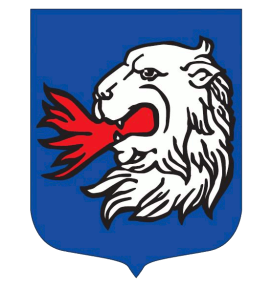 Urząd Miasta i Gminy Wodzisławul. Krakowska 628-330 WodzisławDni i godziny urzędowania: poniedziałek od godz. 7.30 do godz. 15.30                                              wtorek od godz. 8.00 do godz. 16.00	środa-piątek od godz. 7.30 do godz. 15.30tel. +48 (041) 380-61-18 (centrala), fax. +48 (041) 380-61-18e-mail: ugwodzislaw@wp.plPodstawa prawna:Art. 94, art. 95, art. 96 i art. 97 ustawy z dnia 21 sierpnia 1997r. o gospodarce nieruchomościami (t.j. Dz.U. z 2020r., poz. 1990 z późn. zm.).Rozporządzenie Rady Ministrów z dnia 7 grudnia 2004r. w sprawie sposobu i trybu dokonywania podziałów nieruchomości (Dz. U. Nr 268, poz. 2663)Ustawa  z  dnia 14 czerwca 1960r. Kodeks postępowania administracyjnego (Dz. U. z 2020r., poz. 256 z późn. zm.)                      Wymagane dokumenty:Wniosek wg. wzoru, podpisany przez wszystkich współwłaścicieli (wzór wniosku poniżej), Dokument stwierdzający tytuł prawny do nieruchomości, Wypis z katastru (ewidencji) nieruchomości i kopię mapy katastralnej obejmującej nieruchomość podlegającą podziałowi, Decyzję o warunkach zabudowy i zagospodarowania terenu, w przypadku                 kiedy podział jest zgodny z warunkami określonymi w decyzji,Pozwolenie Wojewódzkiego Konserwatora Zabytków w przypadku podziału nieruchomości wpisanej  do rejestru zabytków,  Wstępny projekt podziału, z wyjątkiem podziałów, o których mowa w art. 95,Protokół z przyjęcia granic nieruchomości,  Mapę projektu podziału nieruchomości wraz z wykazem zmian gruntowych                   i wykazem synchronizacyjnym, jeżeli oznaczenie działek gruntu w katastrze (ewidencji) nieruchomości  jest inne niż w  księdze wieczystej.Opłaty:Nie podlega opłacie skarbowej zgodnie z art. 2 ust.1 pkt 1 lit. h ustawy z dnia 16 listopada  2006r. o opłacie skarbowej (t.j. Dz. U. z 2020r., poz. 1546 z późn. zm.)Termin załatwienia sprawy:W ciągu miesiąca od daty złożenia wniosku z kompletem wymaganych dokumentów,                        a sprawy szczególnie skomplikowane – do dwóch  miesięcy.Do w/w terminu nie wlicza się terminów przewidzianych w przepisach prawa dla dokonywania określonych czynności, okresów zawieszenia postępowania oraz okresów opóźnień spowodowanych z winy strony albo z przyczyn niezależnych od organuO każdym nie załatwieniu sprawy we właściwym terminie organ obowiązany jest zawiadomić stronę, podając przyczyny niedotrzymania terminu i wskazując nowy termin załatwienia sprawy.Miejsce załatwiania sprawy:Urząd Miasta i Gminy Wodzisław, ul. Krakowska 6, 28-330 Wodzisław. Sekretariat, dni robocze, w godzinach pracy Urzędu lub przesłać pocztą.Informacje szczegółowe – stanowisko merytoryczne pokój Nr 6 (parter) – tel. 41 380 61 18 w. 44Forma załatwienia:Decyzja administracyjna.Tryb odwoławczy:Stronie przysługuje prawo wniesienia odwołania do Samorządowego Kolegium Odwoławczego w Kielcach, Al. IX wieków Kielc 3, 25-516 Kielce za pośrednictwem Burmistrza Miasta i Gminy Wodzisław w terminie 14 dni od dnia otrzymania (doręczenia) decyzji. Do terminu przysługującego na złożenie zażalenia nie wlicza się dnia otrzymania (doręczenia) decyzji. Jeżeli koniec 14 dniowego terminu przypada na dzień ustawowo wolny od pracy, ostatnim dniem złożenia odwołania jest najbliższy dzień powszedni.  O zachowaniu terminu decyduje termin złożenia odwołania w urzędzie, a jeżeli zostało nadane w polskiej placówce pocztowej operatora publicznego, decyduje data nadania (data stempla pocztowego).Dodatkowe informacje:Ważne od Opracował: Krzysztof GwóźdźZaopiniował:Zatwierdził:Zatwierdził: